Have a great break! 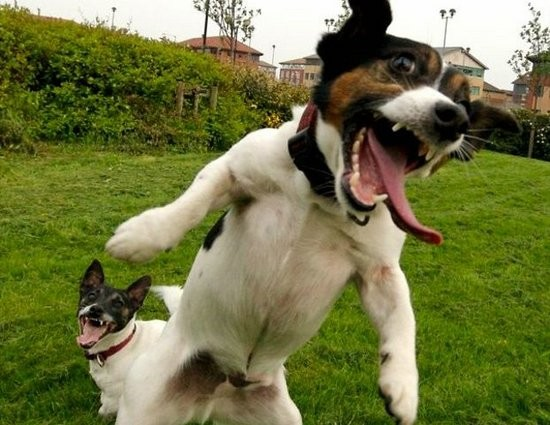 DATEREADING ASSIGNMENTAdditional InformationMonday August 28Nursing Program Orientation9:30-1:30 PMWednesday August 30Module 1: Vascular Disorders and HematologyLewis Chapter 31: Hematologic Problems AnemiaThrombocytopeniaNeutropeniaLeukemiaLymphomasDICATI Adult Medical Surgical Nursing Unit 5 Nursing Care of Clients with Hematologic DisordersHematologic Diagnostic ProceduresBlood & Blood Product TransfusionsAnemias Coagulation DisordersMonday September 4Labor Day- no classWednesday September 6Lewis Chapter 38: Vascular DisordersPeripheral Artery DiseaseVenous ThrombosisPhlebitisVenous insufficiencyATI Adult Medical Surgical Nursing Unit 4: Vascular DisordersVascular DiseasesModule 1 QuizMonday September 11Module 2: CancerLewis Chapter 16: CancerYou DO NOT need to know specific medications in this chapter but overall SE of various therapies. Lewis Chapter 24-Integumentarty ProblemsMalignant Skin NeoplasmsATI Adult Medical Surgical Nursing Unit 13: Cancer Related DisordersGeneral Principles of CancerCancer Screening and DiagnosticsCancer Treatment OptionsPain Management for Clients with CancerTMS: Immune Practice Assessment DueModule 2 QuizWednesday September 13Module 3: MusculoskeletalLewis Chapter 64: Musculoskeletal ProblemsOsteomyelitisOsteoporosisIntervertebral Disc DiseaseAcute Low Back PainChronic Low Back PainATI Adult Medical Surgical Nursing Unit 10: Musculoskeletal DisordersOsteoporosisModule 3 QuizMonday September 18Exam 1Wednesday September 20Module 4: RespiratoryLewis Chapter 8: Sleep and Sleep DisordersObstructive Sleep ApneaLewis Chapter-28 Lower Respiratory ProblemsPulmonary HypertensionLewis Chapter-29 Obstructive Pulmonary DiseaseAsthmaCOPDATI Adult Medical Surgical Nursing Unit 3: Respiratory System DisordersAsthmaCOPDMonday September 25   Continue Module 4TMS: Respiratory Module 4 QuizWednesday September 27Module 5: Cardiovascular Lewis Chapter 35: Heart FailureATI Adult Medical Surgical Nursing Unit 4: Cardiac DisordersHeart FailureNurse Logic Due Sunday October 1 at 2330Monday October 2Lewis Chapter 37: Inflammatory and Structural DisordersCardiomyopathyTMS: Cardiovascular Module 5 QuizWednesday October 4Exam 2Monday October 9Module 6: RenalLewis Chapter 46: Renal and Urologic ProblemsAcute PyelonephritisLewis Chapter-47 Acute Kidney Injury and Chronic Kidney DiseaseATI Adult Medical Surgical Nursing Unit 8: Renal System DisordersRenal Diagnostic Procedures Hemodialysis and Peritoneal dialysisAcute Kidney Injury and Chronic Kidney DiseaseTMS: Renal Wednesday October 11Continue Chapter 47Module 6 QuizMonday October 16Module 7: Nervous System, Acute & ChronicLewis Chapter 56: Nursing Assessment Nervous SystemLewis Chapter 57: Acute Intracranial ProblemsBacterial MeningitisEncephalitisLewis Chapter 59: Chronic Neurological ProblemsHeadachesParkinson’s diseaseATI Adult Medical Surgical Nursing Unit 2: Central Nervous System DisordersMeningitisParkinson’s Disease HeadachesModule 7 QuizWednesday October 18Module 8: Nervous System, ChronicLewis Chapter 59: Chronic Neurological ProblemsMultiple SclerosisAmyotrophic Lateral Sclerosis ATI Adult Medical Surgical Nursing Unit 2: Central Nervous System DisordersMultiple Sclerosis & Amyotrophic Lateral Sclerosis Module 8 QuizMonday October 23Midterm ExamWednesday October 25Module 9: Upper & Lower GI SystemLewis Chapter 39: Assessment of the Gastrointestinal SystemLewis Chapter 42: Upper Gastrointestinal ProblemsGERDHiatal HerniaGastritisPUDUpper Gastrointestinal BleedFood Borne IllnessATI Adult Medical Surgical Nursing Unit 7: Upper GI DisordersGI Diagnostic ProceduresPUDAcute & Chronic GastritisModule 9a QuizMonday October 30Lewis Chapter 43: Lower Gastrointestinal ProblemsIBSAbdominal TraumaAppendicitisInflammatory Bowel DiseaseIntestinal ObstructionPolypsColorectal CancerDiverticulosis and DiverticulitisHerniasMalabsorption SyndromeHemorrhoidsATI Adult Medical Surgical Nursing Unit 7: Lower GI DisordersNoninflammatory Bowel DisordersInflammatory Bowel DisordersWednesday November 1Continue Chapter 43 TMS: Gastrointestinal Module 9b QuizMonday November 6Module 10: Pancreas & LiverLewis Chapter 44: Liver, Pancreas, and Biliary Tract ProblemsAcute PancreatitisChronic PancreatitisCholelithiasis and CholecystitisATI Adult Medical Surgical Nursing Unit 7: Gallbladder and Pancreas DisordersCholecystitis & CholelithiasisPancreatitis Wednesday November 8Lewis Chapter 44: Liver, Pancreas, and Biliary Tract ProblemsHepatitisCirrhosisATI Adult Medical Surgical Nursing Unit 7: Liver DisordersHepatitis and Cirrhosis Monday November 13Continue Chapter 44Module 10 QuizWednesday November 15Exam 3Monday November 20Module 11: Arthritis and Connective Tissue DiseasesLewis Chapter 65: Arthritis and Connective Tissue DisordersOsteoarthritisRheumatoid ArthritisLupus Erythematosus Gout and other Connective Tissue DiseasesLyme’s Disease Fibromyalgia SyndromeATI Adult Medical Surgical Nursing Unit 10: Musculoskeletal DisordersOsteoarthritisThanksgiving on ThursdayModule 11 QuizWednesday November 22Module 12: Endocrine SystemLewis Chapter 50:  Endocrine ProblemsDisorders of Anterior Pituitary GlandDisorders of Posterior Pituitary GlandDisorders of the Thyroid GlandDisorders of the Parathyroid GlandsDisorders of Adrenal CortexATI Adult Medical Surgical Nursing Unit 12 Nursing Care of Clients with Endocrine DisordersPosterior Pituitary DisordersHyperthyroidismHypothyroidismCushing’s Disease/SyndromeAddison’s Disease and Acute Adrenal Insufficiency (Addison’s Crisis)Monday November 27Continue Chapter 50Module 12 QuizWednesday November 29Module 13:Infection & HIVLewis Chapter 15:  Infection and Human Immunodeficiency Virus InfectionMonday December 4Group PresentationsRenalGIWednesday December 6Group PresentationsCardiacRespiratory FINALS Week December 11-15Course Final Wednesday December 13 at 0930ATI RN Pharmacology 2016 Monday December 11 at 0930